附件3闽西职业技术学院招聘报名指南一、浏览器建议使用谷歌浏览器、360浏览器（极速模式）二、报名流程    （一）注册个人账号    注册账号为手机号码，密码为6位数字    备注：注册成功后无须直接点击【进入系统】，若进入个人页面后，点击页面右上角 退出 按钮，返回首页查看学院所有正在招聘岗位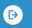     （二）投递岗位    选择首页【所有岗位】菜单，查看所有在招岗位，仔细阅读岗位要求，选择需要投递的岗位，点击【在线投递】    备注：一人不能投递多岗，若选择岗位后需要更换投递岗位，返回首页，在 【所有岗位】 页面中，选择需要重新投递的岗位，点击 【在线投递】将直接覆盖之前选择的岗位，此时个人简历中的应聘岗位名称将替换为最新选择的岗位（简历提交前才能更换投递岗位，提交后将无法更换投递岗位）    （三）填写个人简历    1.请认真填写简历内容，确保简历内容真实有效    2.填写过程中请即时保存，以防数据丢失    3.打*号字段为必填信息，不填写将无法提交简历    4.学历经历请从大学填起    5.请在附件处上传学历学位证书、论文著作佐证材料及获奖表彰等证书    6.填写结束并检查无误后，点击【提交】按钮 ，简历成功提交后将无法更改任何信息    （四）查看审核结果    进入【个人中心】下方【本次应聘岗位】，查看投递岗位的审核信息。